Schedule as of 6/14/198:30am - 4:30pm 	   FASTER User TrainingThis session will include an overview of FASTER Web including the business intelligence and FASTER’s Web add-ons including: motorpool reservation and dispatch; VIN decoder; inventory import utility; and more. Then the session will include an overview of FASTER Win including reports and system switches, and we will remind users of general tools that are often forgotten. 			   Room 279Monday, June 17, 2019Monday, June 17, 2019Monday, June 17, 20198:00am - 6:30pmRegistration Open
Sponsored by
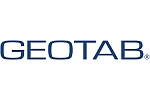 Registration Open
Sponsored by
9:00am - 9:45amFirst Timers’ OrientationComing to a show for the first time can be daunting. This session will give you one-on-one time with other first-time attendees, the GFX show organizers, and magazine writers. Get an inside look at the schedule and show highlights. Think of us as your personal tour guides for the show.Host: Za FarleyRoom 273First Timers’ OrientationComing to a show for the first time can be daunting. This session will give you one-on-one time with other first-time attendees, the GFX show organizers, and magazine writers. Get an inside look at the schedule and show highlights. Think of us as your personal tour guides for the show.Host: Za FarleyRoom 27310:00am - 12:30pmThe GFX Block Party and ExperienceThis event within an event will be a mix of ride and drives, hands-on training, experiential learning, and a technology showcase. Plus, a fun street fair atmosphere with food, drinks, games and prizes.Please pick up your badge and meal ticket from Registration beginning at 8:00 am. You must have a badge to enter the Block Party and a meal ticket to use at one of the two food stations.Transportation to the Block Party:Shuttle Buses: Shuttles will be running 9:45am - 1:30pm between Hall F (near registration) and Mardi Gras World to take people to and from the Block Party.Walking: The walk to the Block party is approximately 5-10 minutes.Mardi Gras WorldThe GFX Block Party and ExperienceThis event within an event will be a mix of ride and drives, hands-on training, experiential learning, and a technology showcase. Plus, a fun street fair atmosphere with food, drinks, games and prizes.Please pick up your badge and meal ticket from Registration beginning at 8:00 am. You must have a badge to enter the Block Party and a meal ticket to use at one of the two food stations.Transportation to the Block Party:Shuttle Buses: Shuttles will be running 9:45am - 1:30pm between Hall F (near registration) and Mardi Gras World to take people to and from the Block Party.Walking: The walk to the Block party is approximately 5-10 minutes.Mardi Gras World1:30pm - 3:45pmMEMA ShowcaseThe Municipal Equipment Maintenance Association (MEMA), an association with chapters in California and Ohio, returns with educational sessions focusing on disaster planning and shop basics. Prepping your Fleet for a Natural DisasterFrom fires, to floods, to hurricanes, these last few years have wreaked destruction across the U.S., and municipal fleets have been right in the middle of it.  This session features fleet managers who have had to “adapt and overcome” to continue providing support for their agencies and will provide solid takeaways to help you prepare your fleet for a natural disaster.   Back to Basics: Maximizing your Shop’s ProductivityResources are thin, but fleet departments must continue to provide high-quality services to their customers.  Learn how to maximize what your technicians produce through improvements in shop workflow, monitoring, parts support, and floor-level management.  It’s not only how much direct time you can bill, it’s also how fast vehicles get back in your customers’ hands!Room 394MEMA ShowcaseThe Municipal Equipment Maintenance Association (MEMA), an association with chapters in California and Ohio, returns with educational sessions focusing on disaster planning and shop basics. Prepping your Fleet for a Natural DisasterFrom fires, to floods, to hurricanes, these last few years have wreaked destruction across the U.S., and municipal fleets have been right in the middle of it.  This session features fleet managers who have had to “adapt and overcome” to continue providing support for their agencies and will provide solid takeaways to help you prepare your fleet for a natural disaster.   Back to Basics: Maximizing your Shop’s ProductivityResources are thin, but fleet departments must continue to provide high-quality services to their customers.  Learn how to maximize what your technicians produce through improvements in shop workflow, monitoring, parts support, and floor-level management.  It’s not only how much direct time you can bill, it’s also how fast vehicles get back in your customers’ hands!Room 3944:00pm - 5:00pmOpening Keynote AddressHave you heard of major fleet initiatives and thought that you don’t have the resources — financial or staffing — to do the same thing? Mahanth Joishy spent 16 years working at the largest municipal fleet in the nation — New York City — before stepping into the fleet manager role at the City of Madison. Joishy talks about how he applied what he learned at New York to a comparably smaller city, how to turn big-city ideas to more manageable projects for your operation, and how to prepare your fleet for the future with the resources you do have.Keynote Speaker: Mahanth Joishy, Superintendent, City of Madison Fleet Service Room 394Opening Keynote AddressHave you heard of major fleet initiatives and thought that you don’t have the resources — financial or staffing — to do the same thing? Mahanth Joishy spent 16 years working at the largest municipal fleet in the nation — New York City — before stepping into the fleet manager role at the City of Madison. Joishy talks about how he applied what he learned at New York to a comparably smaller city, how to turn big-city ideas to more manageable projects for your operation, and how to prepare your fleet for the future with the resources you do have.Keynote Speaker: Mahanth Joishy, Superintendent, City of Madison Fleet Service Room 3945:00pm - 6:30pmOpening ReceptionJoin us for small bites, drinks, and conversation with your peers. Mosaic Room (Located at the front of the Great Hall in the Convention Center near Halls A & B)Sponsored by GovPlanet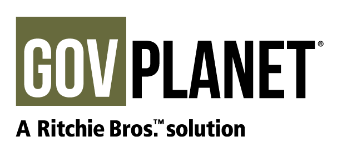 Opening ReceptionJoin us for small bites, drinks, and conversation with your peers. Mosaic Room (Located at the front of the Great Hall in the Convention Center near Halls A & B)Sponsored by GovPlanet6:30pm - 8:00pmExplore New OrleansThis evening is set aside for you to explore New Orleans, and for exhibitors and sponsors who choose to invite existing and potential customers for dinner meetings.Explore New OrleansThis evening is set aside for you to explore New Orleans, and for exhibitors and sponsors who choose to invite existing and potential customers for dinner meetings.Tuesday, June 18, 2019Tuesday, June 18, 2019Tuesday, June 18, 20197:30am - 7:00pmRegistration OpenSponsored by
Registration OpenSponsored by
8:00am - 9:30amBreakfast and Keynote AddressResilient Leadership: Prepare Today to Prevail Tomorrow From global and domestic terrorist threats to natural disasters, we encounter new risks to our individual, community and economic security each day. And while we can’t predict what’s around the corner, we can prepare—because when faced with seemingly insurmountable challenges, it is strong leadership guided by clarity of purpose and practical tactics for overcoming adversities that drive us to prevail—better prepared and more resilient. In his book Don't Get Stuck on Stupid! General Russel Honoré expertly connects his 3+ decades of military leadership—including his crucial role in managing New Orleans’ relief efforts post Hurricane Katrina—to the natural disasters and man-made tragedies dominating global headlines to reveal critical strategies for transforming individuals into leaders and helping organizations and communities effectively prepare, react, rebound and unify.Keynote Speaker: Lt. General Russel L. Honoré, Commander of Joint Task Force Katrina, Global Preparedness AuthorityRoom 394Sponsored by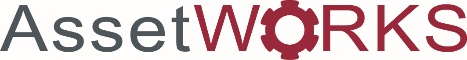 Breakfast and Keynote AddressResilient Leadership: Prepare Today to Prevail Tomorrow From global and domestic terrorist threats to natural disasters, we encounter new risks to our individual, community and economic security each day. And while we can’t predict what’s around the corner, we can prepare—because when faced with seemingly insurmountable challenges, it is strong leadership guided by clarity of purpose and practical tactics for overcoming adversities that drive us to prevail—better prepared and more resilient. In his book Don't Get Stuck on Stupid! General Russel Honoré expertly connects his 3+ decades of military leadership—including his crucial role in managing New Orleans’ relief efforts post Hurricane Katrina—to the natural disasters and man-made tragedies dominating global headlines to reveal critical strategies for transforming individuals into leaders and helping organizations and communities effectively prepare, react, rebound and unify.Keynote Speaker: Lt. General Russel L. Honoré, Commander of Joint Task Force Katrina, Global Preparedness AuthorityRoom 394Sponsored by9:45am - 10:45amTraining Sessions Fleet Foundations: What New and Aspiring Fleet Managers Need to KnowAre you a new fleet manager, looking to step into the role, or need a refresher? Learn how to effectively communicate about your operation, how to shoehorn your fleet operation into the broader organizational strategic planning, why data-driven decisions are important and how to make them, how to connect the data from your fleet software into other networks, and more.Presenter: Craig Croner, Administrative Services Manager, City of BoiseRoom 265Sponsored by I Didn’t Know It Could Do That: Maximizing Your Equipment’s Versatility PotentialResources are always stretched. Rather than buying a purpose-built machine for occasional work, what if you could make the machines you have do double duty? Learn creative ways fleet managers across the country have completed tasks using what they have. Come prepared to learn new ways of doing things and to discuss your own problem-solving.Presenter: Bob Shoop, CaterpillarRoom 267Sponsored by Roundtable: Talking Telematics: An Honest Conversation About Vehicle TrackingJoin the conversation about telematics implementation, successes, and challenges with subject matter experts and other fleet managers facing the same issues. Whether it’s union buy-in, painful lessons from implementation, or how to get a return on investment, attendees steer the discussion in this interactive roundtable on vehicle tracking.Moderator: Eric Bearly, Bobit Business MediaSubject matter experts: Neil Garrett, Geotab; Michelle Hardy, AT&T Fleet Complete; Tyler Mortensen, GPS Insight; Brian Madden, Verizon Connect; Mike Ross, SamsaraRoom 273Sponsored by Training Sessions Fleet Foundations: What New and Aspiring Fleet Managers Need to KnowAre you a new fleet manager, looking to step into the role, or need a refresher? Learn how to effectively communicate about your operation, how to shoehorn your fleet operation into the broader organizational strategic planning, why data-driven decisions are important and how to make them, how to connect the data from your fleet software into other networks, and more.Presenter: Craig Croner, Administrative Services Manager, City of BoiseRoom 265Sponsored by I Didn’t Know It Could Do That: Maximizing Your Equipment’s Versatility PotentialResources are always stretched. Rather than buying a purpose-built machine for occasional work, what if you could make the machines you have do double duty? Learn creative ways fleet managers across the country have completed tasks using what they have. Come prepared to learn new ways of doing things and to discuss your own problem-solving.Presenter: Bob Shoop, CaterpillarRoom 267Sponsored by Roundtable: Talking Telematics: An Honest Conversation About Vehicle TrackingJoin the conversation about telematics implementation, successes, and challenges with subject matter experts and other fleet managers facing the same issues. Whether it’s union buy-in, painful lessons from implementation, or how to get a return on investment, attendees steer the discussion in this interactive roundtable on vehicle tracking.Moderator: Eric Bearly, Bobit Business MediaSubject matter experts: Neil Garrett, Geotab; Michelle Hardy, AT&T Fleet Complete; Tyler Mortensen, GPS Insight; Brian Madden, Verizon Connect; Mike Ross, SamsaraRoom 273Sponsored by 10:55am - 11:00amExhibit Hall Ribbon Cutting Ceremony Exhibit Hall Ribbon Cutting Ceremony 11:00am - 3:00pmExhibit Hall OpenExhibit Hall Open12:30pm - 1:30pmLunch in the Exhibit HallEnjoy a buffet lunch in the exhibit hall.Lunch in the Exhibit HallEnjoy a buffet lunch in the exhibit hall.3:05pm - 4:05pmTraining Sessions Fleet Automation and How It Affects YouMany aspects of fleet management are becoming more automated, freeing fleet staff up for other tasks. At the same time, there are new jobs being created due to technological changes, including ones to oversee the massive amount of data that fleets now produce. Understand how automation is changing the fleet management industry, how you can benefit from it, and what to expect in the near future.Presenters: Marc Canton and Bradley Kelley, Mercury Associates Inc.Room 265Sponsored by Taking Back Fleet: Our Journey to Bringing Maintenance Back In-HouseIn 2018, after 22 years of outsourced maintenance, the City of Fort Wayne, Ind., brought fleet maintenance back in house. Fleet Manager Larry Campbell provides a frank look at why the city made this move and what the major transition entailed.Presenter: Larry Campbell, City of Fort Wayne, IN, in conversation with Sara Burnam, Director, Fleet Management, Palm Beach County, FLRoom 267Sponsored by Fleet Foundations Roundtable: Ask a ConsultantWhat’s the best way to choose a software system? How do you excel an audit? What’s a big mistake many fleet managers are making? Get your questions answered by a leading fleet consultant. Presenter: Al Curtis, Cobb County, GA; Consultant: Steven Saltzgiver, Mercury Associates Inc.Room 273Sponsored by Training Sessions Fleet Automation and How It Affects YouMany aspects of fleet management are becoming more automated, freeing fleet staff up for other tasks. At the same time, there are new jobs being created due to technological changes, including ones to oversee the massive amount of data that fleets now produce. Understand how automation is changing the fleet management industry, how you can benefit from it, and what to expect in the near future.Presenters: Marc Canton and Bradley Kelley, Mercury Associates Inc.Room 265Sponsored by Taking Back Fleet: Our Journey to Bringing Maintenance Back In-HouseIn 2018, after 22 years of outsourced maintenance, the City of Fort Wayne, Ind., brought fleet maintenance back in house. Fleet Manager Larry Campbell provides a frank look at why the city made this move and what the major transition entailed.Presenter: Larry Campbell, City of Fort Wayne, IN, in conversation with Sara Burnam, Director, Fleet Management, Palm Beach County, FLRoom 267Sponsored by Fleet Foundations Roundtable: Ask a ConsultantWhat’s the best way to choose a software system? How do you excel an audit? What’s a big mistake many fleet managers are making? Get your questions answered by a leading fleet consultant. Presenter: Al Curtis, Cobb County, GA; Consultant: Steven Saltzgiver, Mercury Associates Inc.Room 273Sponsored by 4:15pm - 5:15pmTraining SessionsFleet Foundations: Developing the Best Specifications for Vehicles and EquipmentWriting exceptional specifications for vehicles and equipment will result in the purchase of the best possible units for the job at hand. Learn about the different types of specifications, when to use them, how to build comparisons for different makes and models, and effective methods to purchase equipment.Presenter: Jeff Tews, City of Milwaukee, WIRoom 265Sponsored by 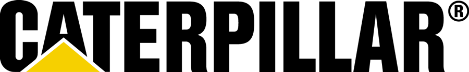 When Should You Lease Vehicles?When is leasing a good idea - and when is it a bad one? And how can you overcome the government mentality of leasing? Whether it’s budgeting issues, maintenance problems, or transitioning to electric vehicles, panelists will discuss when leasing is a good option, and when it’s not.Moderator: Keith Leech, County of SacramentoPanelists: Bob Crowe, Mike Albert Fleet Solutions; Dain Giesie, Enterprise; Julie Johnson, Ryder; Maria Neve, Merchants FleetRoom 267Sponsored by Roundtable: How Fleets Can Boost Utilization with New Mobility TechnologiesMany fleets have motor pools for internal agency use, but today’s technology solutions allow for more than simple vehicle checkouts. Discuss the advanced mobility solutions available today, how to increase utilization and decrease fleet size, as well as other options to improve employee mobility with fellow fleet professionals and subject matter experts.Facilitator: Mario GuzmanSubject matter experts: Jeff Azer, Merchants Fleet; Rudy Six, INVERS Mobility Solutions; Ed Smith, AgileRoom 273	Sponsored by Training SessionsFleet Foundations: Developing the Best Specifications for Vehicles and EquipmentWriting exceptional specifications for vehicles and equipment will result in the purchase of the best possible units for the job at hand. Learn about the different types of specifications, when to use them, how to build comparisons for different makes and models, and effective methods to purchase equipment.Presenter: Jeff Tews, City of Milwaukee, WIRoom 265Sponsored by When Should You Lease Vehicles?When is leasing a good idea - and when is it a bad one? And how can you overcome the government mentality of leasing? Whether it’s budgeting issues, maintenance problems, or transitioning to electric vehicles, panelists will discuss when leasing is a good option, and when it’s not.Moderator: Keith Leech, County of SacramentoPanelists: Bob Crowe, Mike Albert Fleet Solutions; Dain Giesie, Enterprise; Julie Johnson, Ryder; Maria Neve, Merchants FleetRoom 267Sponsored by Roundtable: How Fleets Can Boost Utilization with New Mobility TechnologiesMany fleets have motor pools for internal agency use, but today’s technology solutions allow for more than simple vehicle checkouts. Discuss the advanced mobility solutions available today, how to increase utilization and decrease fleet size, as well as other options to improve employee mobility with fellow fleet professionals and subject matter experts.Facilitator: Mario GuzmanSubject matter experts: Jeff Azer, Merchants Fleet; Rudy Six, INVERS Mobility Solutions; Ed Smith, AgileRoom 273	Sponsored by 5:15pm - 7:00pmThe Honors CelebrationFollowing a 25-minute reception, Government Fleet magazine will recognize the 50 Leading Fleets, announcing rankings for the top 20, and the top fleets in three size categories. The magazine will also honor the Public Fleet Hall of Fame inductees, and announce the Legendary Lifetime Achievement Award winner, and the 2019 Public Sector Fleet Manager of the Year.
Room 394Leading Fleets AwardSponsored by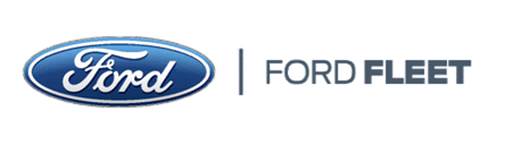 Public Sector Fleet Manager of the YearSponsored byPublic Fleet hall of Fame + Legendary Lifetime Achievement AwardSponsored by 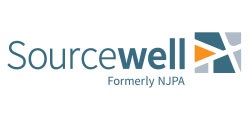 The Honors CelebrationFollowing a 25-minute reception, Government Fleet magazine will recognize the 50 Leading Fleets, announcing rankings for the top 20, and the top fleets in three size categories. The magazine will also honor the Public Fleet Hall of Fame inductees, and announce the Legendary Lifetime Achievement Award winner, and the 2019 Public Sector Fleet Manager of the Year.
Room 394Leading Fleets AwardSponsored byPublic Sector Fleet Manager of the YearSponsored byPublic Fleet hall of Fame + Legendary Lifetime Achievement AwardSponsored by 7:00pm - 7:30pmHonors Celebration Photo ShootHonors Celebration Photo Shoot9:00pm - 11:00pmNight on the TownJoin us for an evening of networking, food and festivities in the French Quarter.B.B. King's Blues Club
1104 Decatur St, New Orleans*Event Badge REQUIRED for entry.Night on the TownJoin us for an evening of networking, food and festivities in the French Quarter.B.B. King's Blues Club
1104 Decatur St, New Orleans*Event Badge REQUIRED for entry.Complimentary shuttle service will depart from each hotel at 8:30pm. Shuttles will depart at 11:00pm to return to hotels.(Marriott Downtown at the Convention Center, Renaissance New Orleans Arts Warehouse District Hotel, Loews Hotel)  Sponsored by 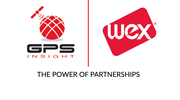 Complimentary shuttle service will depart from each hotel at 8:30pm. Shuttles will depart at 11:00pm to return to hotels.(Marriott Downtown at the Convention Center, Renaissance New Orleans Arts Warehouse District Hotel, Loews Hotel)  Sponsored by Wednesday, June 19, 2019Wednesday, June 19, 2019Wednesday, June 19, 20197:30am - 3:30pm7:30am - 3:30pmRegistration OpenSponsored by
8:00am - 9:50am8:00am - 9:50amBreakfast and Big Solutions RoundtableBreakfast will be followed by awards presentations of the Certified Fleet Management Operation (CFMO) and Fleet Masters Operation awards on behalf of the Government Fleet Management Alliance (GFMA).Big Solutions RoundtableWhat are your biggest challenges? Whether it’s fuel management or budgeting concerns, this interactive session gives you a chance to discuss these topics and more with your peers and brainstorm solutions. Then, learn from the rest of the group as other fleet managers share the best solutions their groups found.A full continental breakfast will be served from 8:00am - 8:30am along with coffee and drinks.  Room 39410:00am - 11:00am10:00am - 11:00amTraining SessionsIncentivizing Employees: How Baltimore Avoided Over $900K in Costs Over 12 MonthsCan employee incentive programs work for your fleet operation? City of Baltimore created a program to incentivize fleet employees to make individual changes to their performance, with the avoided costs shared with them in the form of a bonus.  Over a six-month pilot, the team saw increased employee ownership of processes and more than $400,000 in the avoidance of certain projected costs without negatively impacting the quality of service provided.Presenters: Chichi Nyagah-Nash and David Martin, Baltimore City Department of General Services Room 265Smart Fleets, Smart Cities: Fleet’s Growing Role in the Creation of Smart CitiesGarbage trucks running their usual routes can mine data to send to city planners. Vehicles with telematics systems can be turned into mobile smart sensors that map road quality and hyper-local air quality. Connected vehicles can help drivers enhance vehicular safety, improve pedestrian mobility, and provide high quality data of the traffic flow and of first responders for traffic operations. Learn how new technologies available today can transform your vehicles’ capabilities as well as the role of fleet managers, and how they can help public agencies make better policies.Moderator: Chris Brown, Executive Editor, Auto Rental NewsPanelist: Michael Allegretti, Rubicon Global; Neil Garrett, Geotab; Brad Salazar, City & County of DenverRoom 267Roundtable: Electric Vehicles: When They Make Sense and How to Implement ThemElectric vehicle range is increasing, and there are more vehicle options than ever before. But what does it take for an agency to add a significant number of electric vehicles to their fleet? Bring your questions and experiences to this roundtable to discuss vehicle options and applications, going with and without grant funding, charging infrastructure, costs, and more.Facilitators: Kevin Devery, City of Tempe, AZ; Mark Stevens, City of Sacramento, CARoom 27311:00am - 3:30pm11:00am - 3:30pmExhibit Hall Open 12:00pm - 1:00pm12:00pm - 1:00pmLunch in the Exhibit HallEnjoy a buffet lunch in the exhibit hall. 1:30pm - 1:55pm1:30pm - 1:55pmExhibit Hall Training SessionsWhile in the exhibit hall, drop in on one of our micro-training sessions. Designed to get straight to the point in a less structured setting, these presentations will feature maximum take home value.How Tech-Savvy Millennials Will Change the Future of Fleet ManagementLocation: Exhibit Hall Training Session “Location A”By the year 2020, Millennials will represent almost half of the U.S. workforce. Despite this fact, companies and government organizations usually define their workforce through the lens of Baby Boomers, but these are not the individuals who will be implementing and overseeing fleet-related decisions on electric and autonomous vehicles. Understand what drives Millennials, their attitudes toward vehicle-related automation, and how these concepts will affect employees in fleet-related positions of decision making and authority.Presenters: Michael Schmall, Dania Rich-Spencer - MorpaceAlternative Fuels You May Not Have ConsideredLocation: Exhibit Hall Training Session “Location B”With limited applications for electric vehicles, fleets must turn to other alternative fuels to reduce fossil fuel use. Here’s an overview of some alt-fuels you may not have considered — including adsorbed natural gas, renewable natural gas, zero-emission propane autogas, and renewable diesel — as well as new ways to reduce fuel use.Presenter: Tyler Herrmann, Louisiana Clean Fuels2:30pm - 2:55pm2:30pm - 2:55pmExhibit Hall Training SessionsWhile in the exhibit hall, drop in on one of our micro-training sessions. Designed to get straight to the point in a less structured setting, these presentations will feature maximum take home value.A Conversation with the Leading Fleets JudgesLocation: Exhibit Hall Training Session “Location A”Join this year’s Leading Fleets judges in a conversation about what they look for when reading applications, some common traits of fleets that ranked high, as well as what stands out and what to avoid. Moderator: Roselynne Reyes, Government Fleet MagazinePresenters: Craig Croner, City of Boise, ID; Brian Franklin, City of Tulsa, OK; Sam Lamerato, Public Fleet AdvisorsHow the Louisiana DOT is Using DronesLocation: Exhibit Hall Training Session "Location B"Use of autonomous aerial systems (UAS) is increasing across state Departments of Transportation. The Louisiana DOT’s UAS program, used for tasks such as bridge inspections, aircraft approach inspections, and flood monitoring, has allowed it to quickly collect data with reduced manpower and also shift fleet resources. Learn more about the missions completed by the UAS program and how it has changed the way the Louisiana DOT does its work.Presenter: Brad Brandt, LA DOTD3:15pm – 3:25pm3:15pm – 3:25pmExhibit Hall Passport Prize DrawingsGovernment Fleet Magazine Lounge, Booth 1093:30pm - 4:30pm3:30pm - 4:30pmTraining SessionsHow to Optimize Parts and Inventory Management with ConsignmentFleets are seeking solutions to reduce the cost and headaches associated with parts acquisition and inventory. Discover how transitioning the parts and inventory operation to a “just-in-time” parts consignment process helped one city in cost savings, increased fill rates, no obsolete parts, and a more efficient parts management operation.Presenter: John King, City of Ocala, FLRoom 265Mentorship, Advancement, and Training: How to Retain Your StaffThere are numerous ways for fleet managers to inspire and retain their staff. These could be a mentoring program to train a future fleet manager, a program to create pathways for technician advancement, or a partnership with a technical school to train a new generation of technicians. Learn how these programs can help you hire and retain staff members, and what you need to do to start one.Presenter: Tim Calhoun, Director of Fleet Management, Palm Beach County Fire RescueRoom2674:30pm - 5:30pm4:30pm - 5:30pmFarewell Happy HourBefore you say goodbye, join us for good conversation and drinks to round-out your GFX experience.Streetcar Bar Hall G LobbyThursday, June 20, 2019Thursday, June 20, 2019Thursday, June 20, 20198:30am - 4:30pm8:30am - 4:30pmAssetWorks User TrainingLearn about the latest features in AssetWorks’ FleetFocus fleet management software, as well as the FuelFocus fuel management system, KeyValet automated motor pool solution and integrated GPS. AssetWorks senior project management staff will review all the great features in the current release, discuss what is in the pipeline for the next release, and help with all functionality questions. Interact with other AssetWorks users to learn how they cope with the business challenges you face every day. Lunch will be included.Rooms 265 and 267